п.11 "а" Информация о размере платы за технологическое присоединение к электрическим сетям АО " Амурские коммунальные системы" на 2018г.Приказ Управления государственного регулирования цен и тарифов Амурской области №156-пр/э от 15.12.2017 "Об установлении платы за технологическое присоединение к электрическим сетям территориальных сетевых организаций, расположенных в границах Амурской области, на 2018г" (опубликован в газете Амурская правда №149 от 22.12.2017) http://www.tarifamur.ru/files/orders/1831.pdf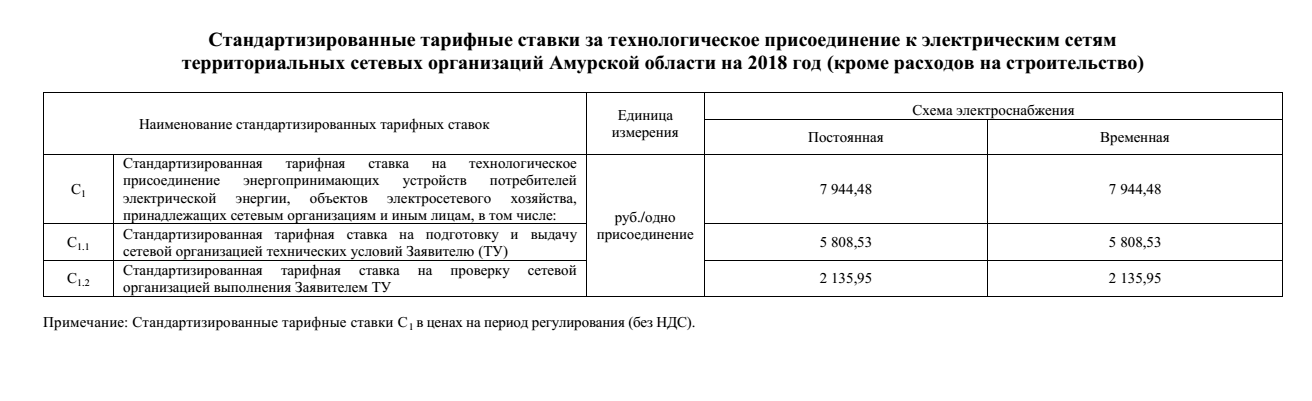 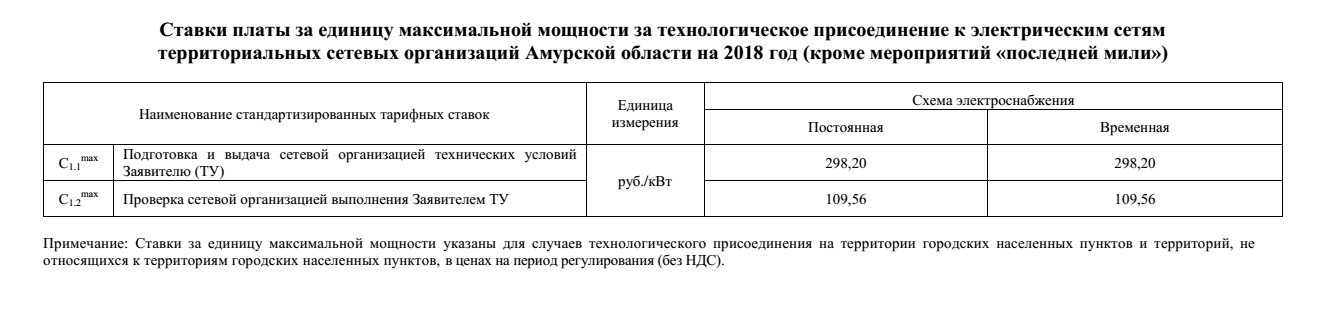 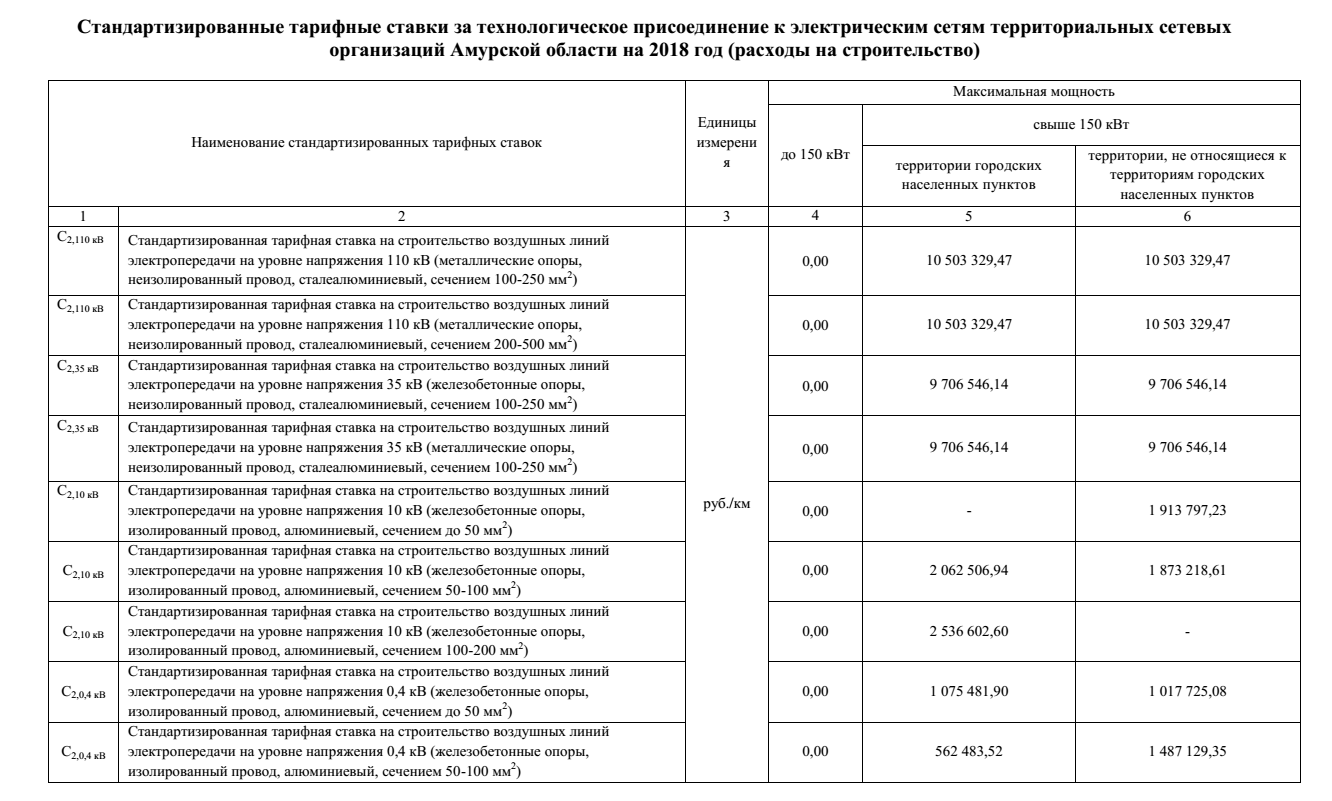 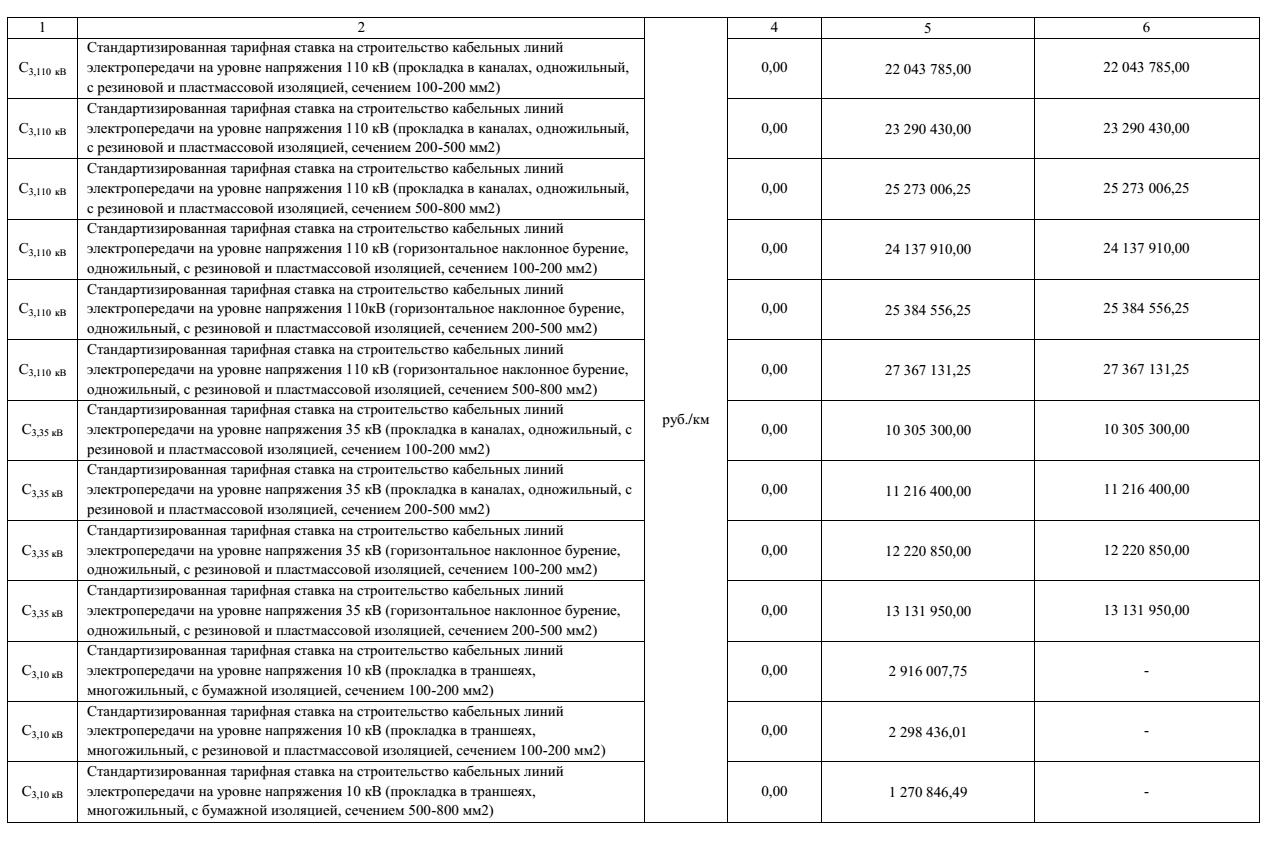 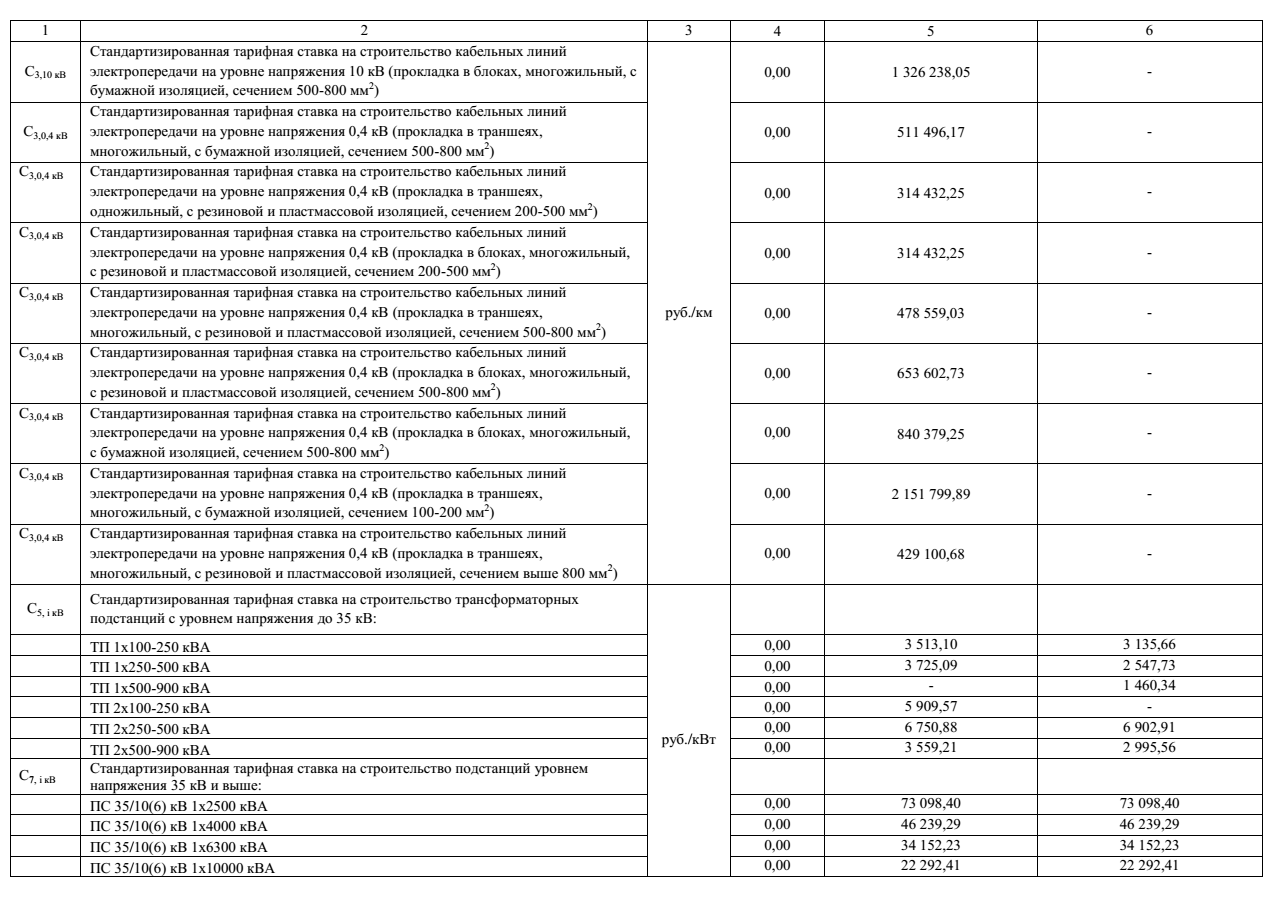 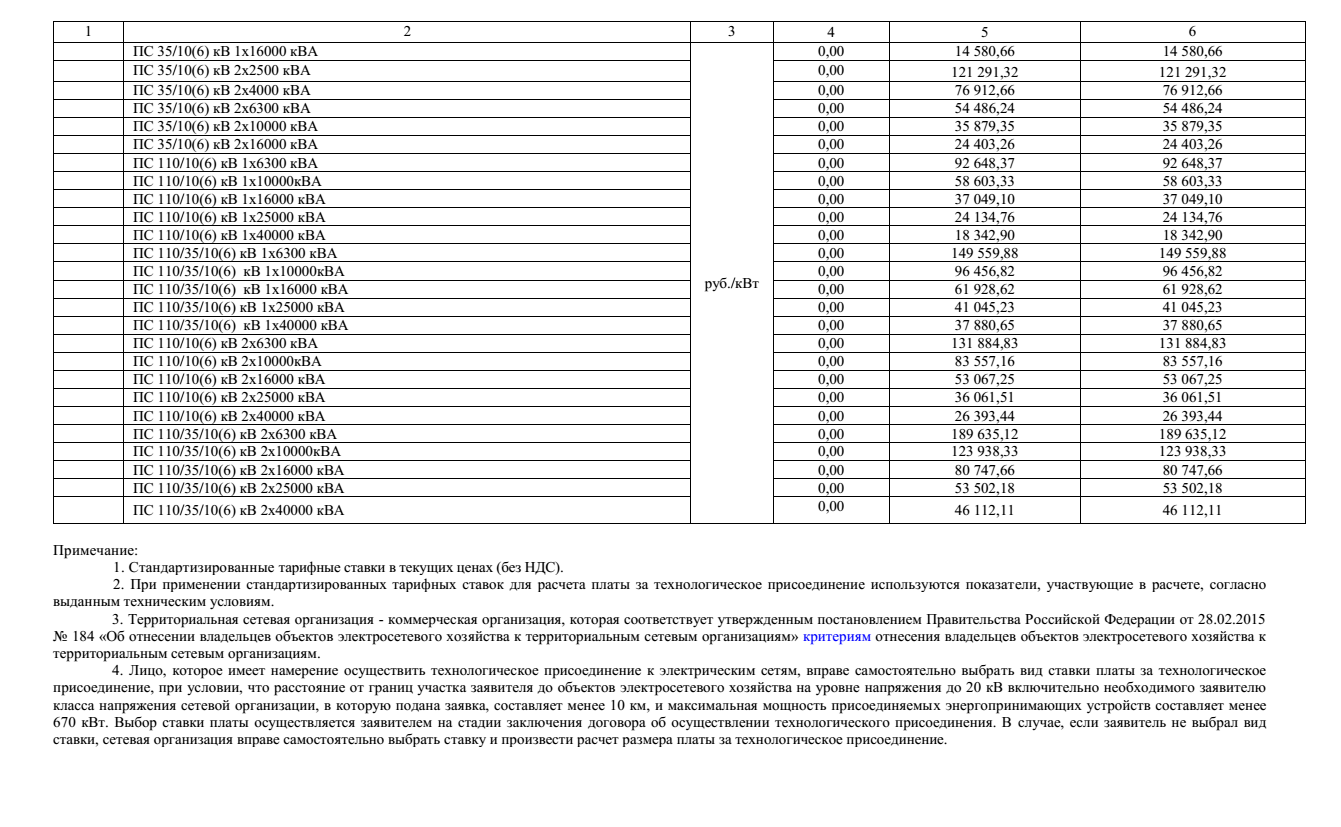 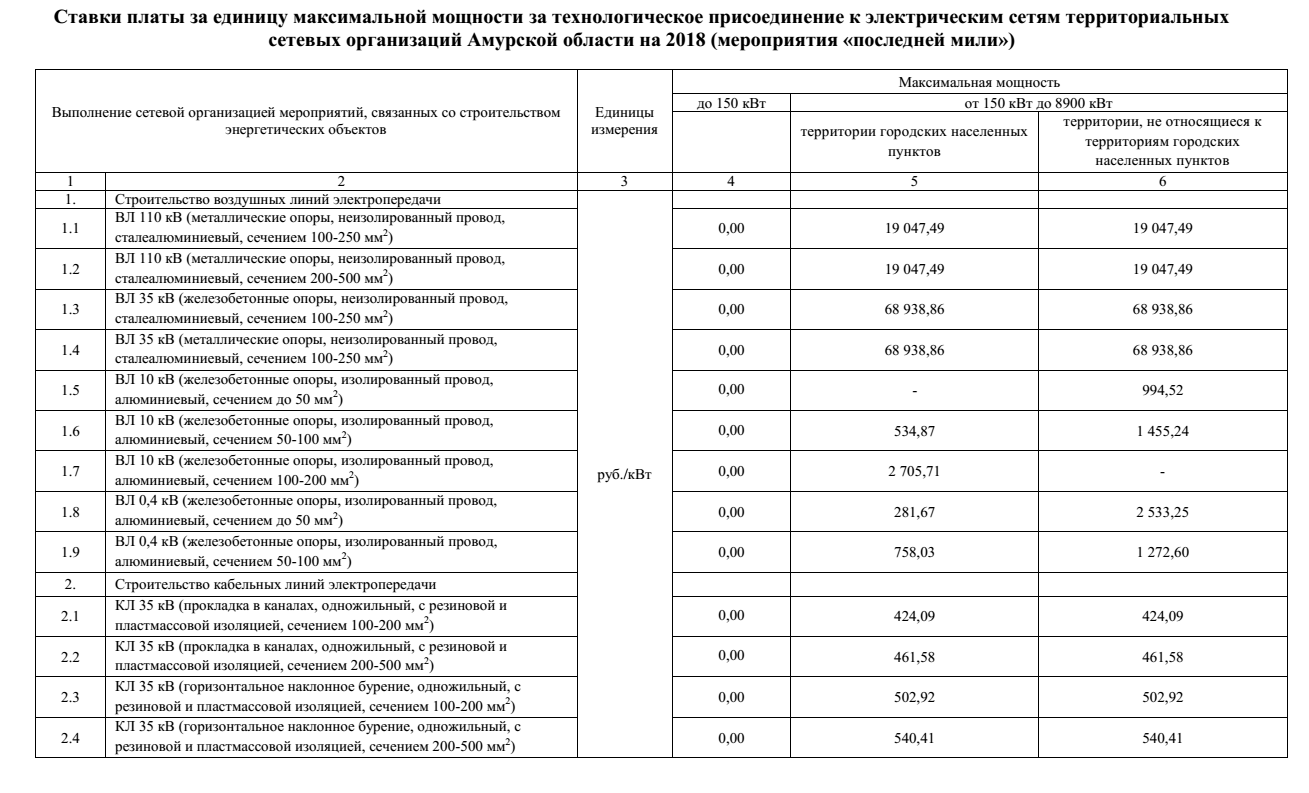 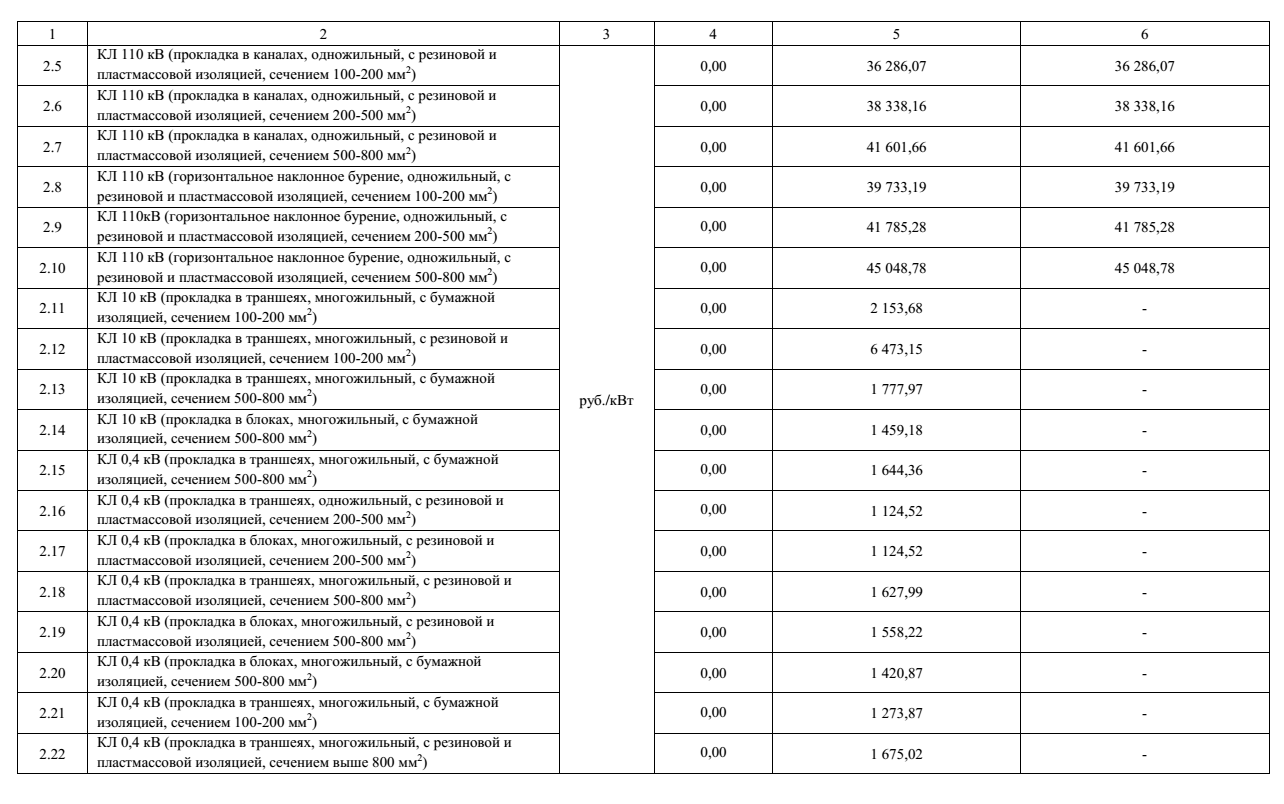 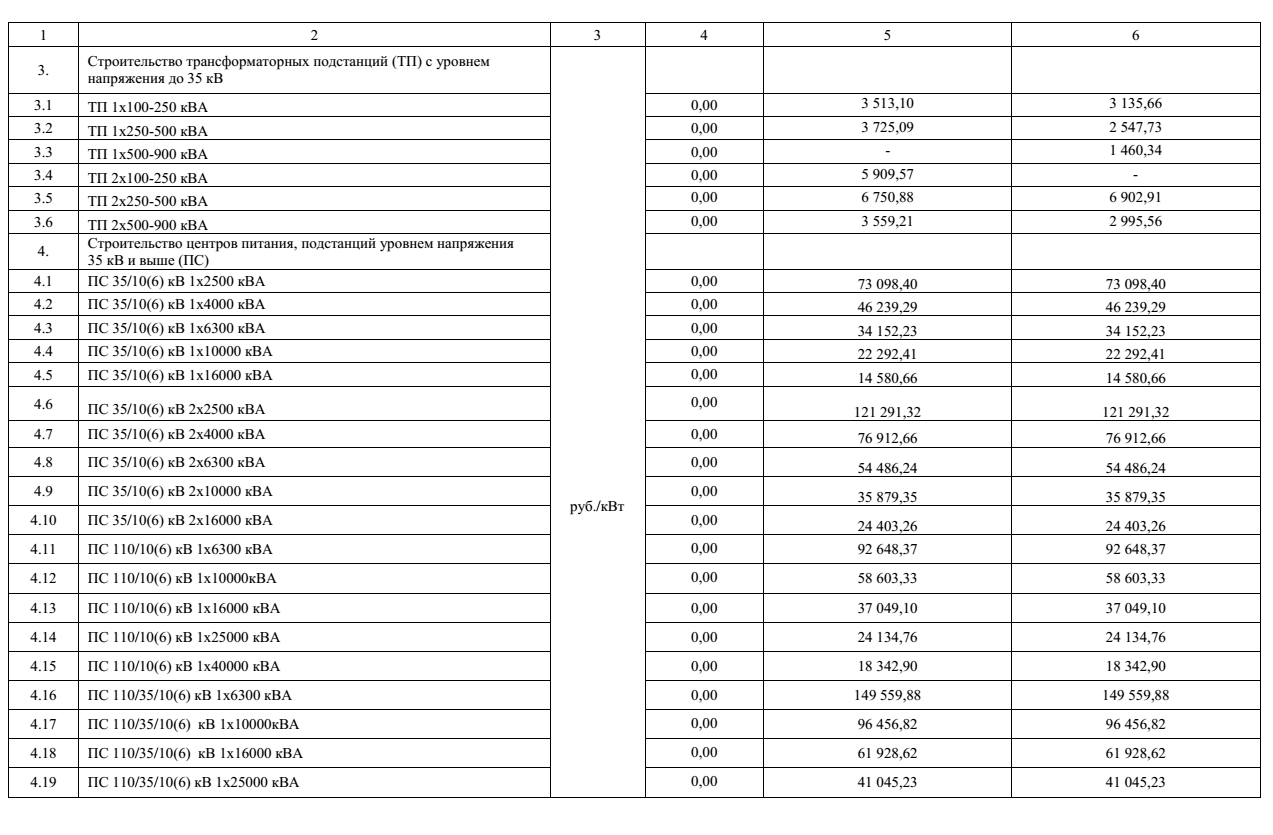 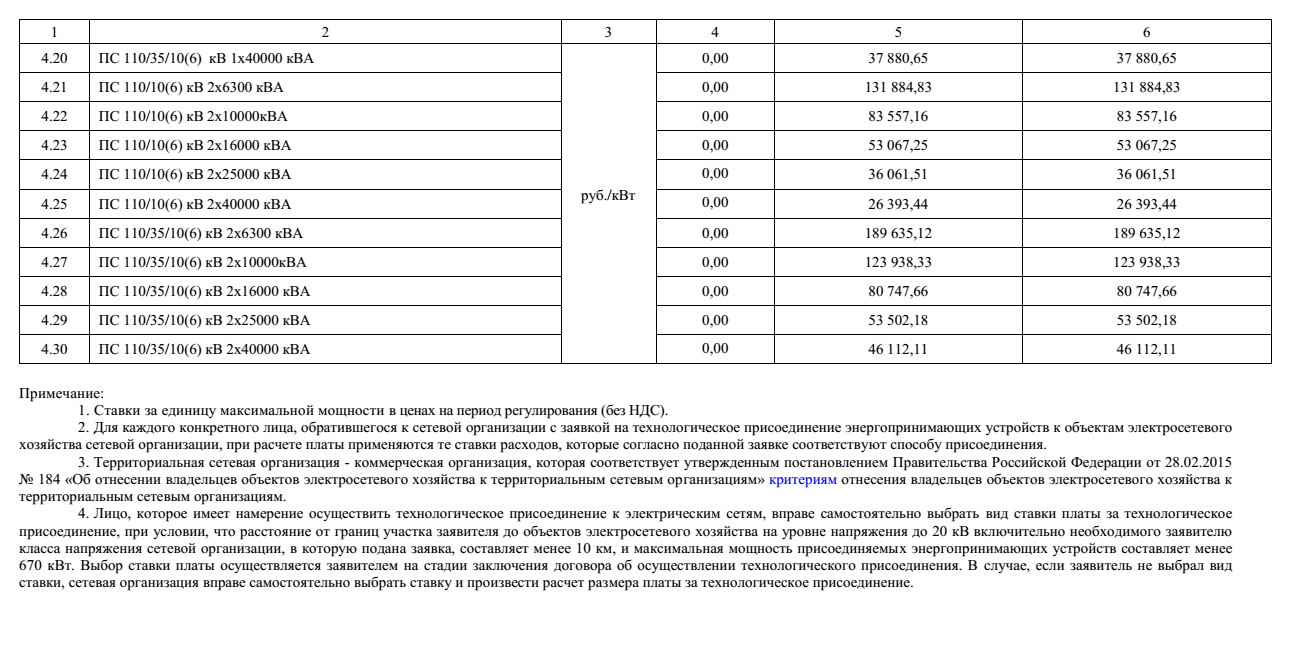 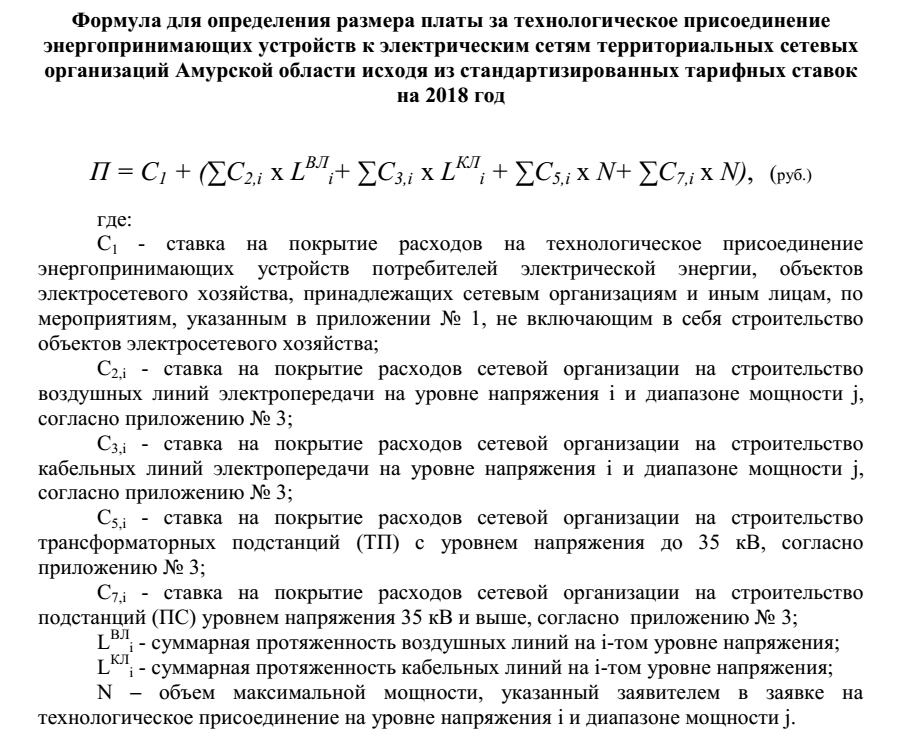 